MODELO DE INFORME DE AUDITORIA  RT 37 (MOD. RT 53):OPINIÓN FAVORABLEEsquema representativo: Modificaciones a la Estructura del Informe (Pág. 2)Modelo base con partes obligatorias (Pág. 3-4)Párrafos opcionales para agregar al Modelo base en caso de corresponder (Pág. 5)Modelo completo de Cencya, incluye párrafos obligatorios y opcionales (Pág. 6-8)Esquema representativo: Modificaciones a la Estructura del Informe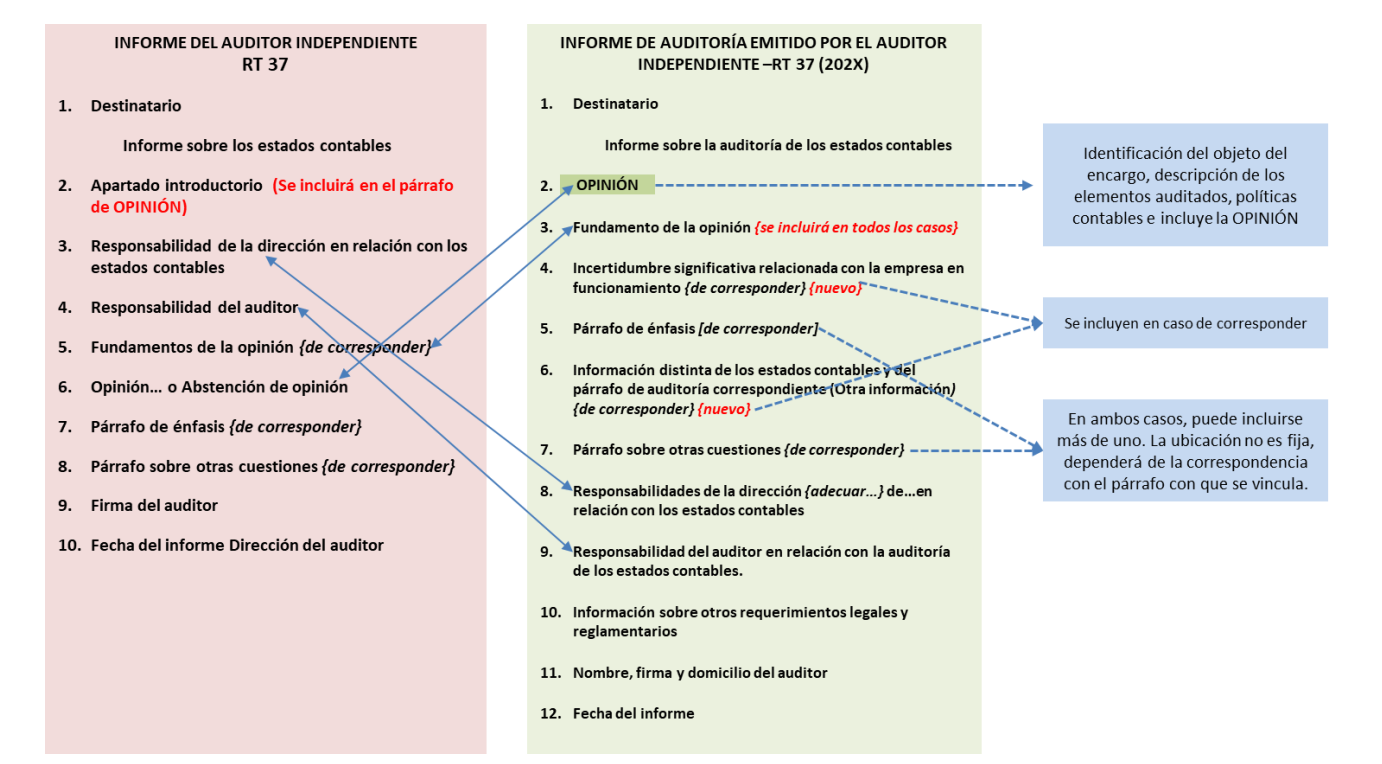 INFORME DE AUDITORÍA EMITIDO POR EL AUDITOR INDEPENDIENTE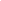 Señores Accionistas, Presidente y Directores, deABCDCUIT N:Domicilio legal: Corrientes, Capital (3400)Informe sobre la auditoría de los estados contablesOpiniónHe auditado los estados contables de ABCD, que comprenden el estado de situación patrimonial al … de … de 20X1 y 20X0, los estados de resultados, de evolución del patrimonio neto y de flujo de efectivo correspondientes al ejercicio finalizado en dichas fechas, así como la información explicativa de los estados contables, expuesta en las notas, que incluye un resumen de las políticas contables significativas, y los anexosEn mi opinión, los estados contables adjuntos presentan razonablemente, en todos los aspectos significativos, la situación patrimonial de ABCD al … de … de 20X1 y 20X0, así como sus resultados, la evolución de su patrimonio neto y el flujo de su efectivo correspondientes a los ejercicios finalizados en esas fechas, de conformidad con las Normas Contables Profesionales Argentinas.Fundamento de la opiniónHe llevado a cabo mi auditoría de conformidad con las normas de auditoría establecidas en la Resolución Técnica N° 37 de la Federación Argentina de Consejos Profesionales de Ciencias Económicas. Mis responsabilidades de acuerdo con dichas normas se describen más adelante en la sección Responsabilidades del auditor en relación con la auditoría de los estados contables de mi informe. Soy independiente de ABCD y he cumplido las demás responsabilidades de ética de conformidad con los requerimientos del Código de Ética del Consejo Profesional de Ciencias Económicas de Corrientes y de la Resolución Técnica N° 37 de la FACPCE. Considero que los elementos de juicio que he obtenido proporcionan una base suficiente y adecuada para mi opinión.Responsabilidades de la dirección de ABCD en relación         con los estados contablesLa dirección es responsable de la preparación y presentación razonable de los estados contables adjuntos de conformidad con las normas contables profesionales argentinas, y del control interno que considere necesario para permitir la preparación de estados contables libres de incorrección significativa.En la preparación de los estados contables, la dirección es responsable de la evaluación de la capacidad para continuar como empresa en funcionamiento, revelando, en caso de corresponder, las cuestiones relacionadas con empresa en funcionamiento y utilizando el principio contable de empresa en funcionamiento, excepto si la dirección tuviera intención de liquidar la Sociedad o de cesar sus operaciones, o bien no existiera otra alternativa realista.Responsabilidades del auditor en relación con la auditoría de los estados contablesMis objetivos son obtener una seguridad razonable de que los estados contables en su conjunto están libres de incorrección significativa y emitir un informe de auditoría que contenga mi opinión. Seguridad razonable es un alto grado de seguridad, pero no garantiza que una auditoría realizada de conformidad con la Resolución Técnica N° 37 de la FACPCE siempre detecte una incorrección significativa cuando exista. Las incorrecciones se consideran significativas si, individualmente o de forma agregada, puede preverse razonablemente que influyan en las decisiones económicas que los usuarios toman basándose en los estados contables.Como parte de una auditoría de conformidad con la Resolución Técnica N° 37 de la FACPCE, aplico mi juicio profesional y mantengo una actitud de escepticismo profesional durante toda la auditoría. También:Identifico y evalúo los riesgos de incorrección significativa en los estados contables diseño y aplico procedimientos de auditoría para responder a dichos riesgos y obtengo elementos de juicio suficientes y adecuados para proporcionar una base para mi opinión. Obtengo conocimiento del control interno relevante para la auditoría con el fin de diseñar procedimientos de auditoría que sean apropiados en función de las circunstancias y no con la finalidad de expresar una opinión sobre la eficacia del control interno de la Sociedad.Evalúo si las políticas contables aplicadas son adecuadas, así como la razonabilidad de las estimaciones contables y la correspondiente información revelada por la dirección Concluyo sobre lo adecuado de la utilización por la dirección, del principio contable de empresa en funcionamiento y, basándome en los elementos de juicio obtenidos, concluyo sobre si existe o no una incertidumbre significativa relacionada con hechos o con condiciones que pueden generar dudas importantes sobre la capacidad para continuar como empresa en funcionamiento. Si concluyo que existe una incertidumbre significativa, se requiere que llame la atención en mi informe de auditoría sobre la información expuesta en los estados contables o, si dicha información expuesta no es adecuada, que exprese una opinión modificada. Mis conclusiones se basan en los elementos de juicio obtenidos hasta la fecha de nuestro informe de auditoría. Sin embargo, hechos o condiciones futuros pueden ser causa de que la Sociedad deje de ser una empresa en funcionamiento.Evalúo la presentación general, la estructura y el contenido de los estados contables, incluida la información revelada, y si los estados contables representan las transacciones y hechos subyacentes de un modo que logren una presentación razonable.Me comunico con la dirección en relación con, entre otras cuestiones, la estrategia general de la auditoría y los hallazgos significativos de la auditoría, así como cualquier deficiencia significativa del control interno identificada en el transcurso de la auditoría.Informe sobre otros requerimientos legales y reglamentariosSegún surge de los registros contables de ABCD, el pasivo devengado al …….. de …….. de 20X1 a favor del Sistema Integrado Previsional Argentino en concepto de aportes y contribuciones previsionales ascendía a $ ………… y no era exigible a esa fecha.Corrientes,……….de ……………………………… de 20XXPárrafos opcionales para agregarIncertidumbre	significativa	relacionada	con	empresa	en	funcionamiento	Sin modificar mi opinión, destaco la información contenida en la nota ….. de los estados contables adjuntos, que indica que ABCD …………………. Estos hechos o condiciones, junto con otras cuestiones expuestas en la nota..., indican la existencia de una incertidumbre significativa que puede generar dudas importantes sobre la capacidad de ABCD para continuar como empresa en funcionamiento.Párrafo de énfasis Sin modificar mi opinión, llamo la atención respecto de la información contenida en la nota …….. de los estados contables adjuntos, que describe los efectos de ………Información	distinta	de	los	estados	contables	y	del	informe	de auditoria correspondiente. (“Otra información”)La dirección de la Sociedad es responsable de la otra información, que comprende:	{mencionar los documentos que acompañan a los estados contables: la Memoria, etcétera}. Esta otra información no es parte de los estados contables ni de mi informe de auditoría correspondiente.Mi opinión sobre los estados contables no cubre la otra información y, por lo tanto, no expreso ninguna forma de conclusión que proporcione un grado de seguridad sobre estaEn relación con mi auditoría de los estados contables, mi responsabilidad es leer la otra información y, al hacerlo, considerar si existe una incongruencia significativa entre la otra información y los estados contables o el conocimiento obtenido en la auditoría o si parece que existe una incorrección significativa en la otra información. Si, basándome en el trabajo que he realizado, concluyo, que existe una incorrección significativa en la otra información, estoy obligado a informar de ello. {Según corresponda} {No tengo nada que informar al respecto.} {En tal sentido informo que….}Informe sobre otros requerimientos legales y reglamentariosHe aplicado los procedimientos sobre prevención del lavado de activos de origen delictivo y financiación del terrorismo previstos en la Resolución 420/11 de la Federación Argentina de Consejos Profesionales de Ciencias Económicas. INFORME DE AUDITORÍA EMITIDO POR EL AUDITOR INDEPENDIENTE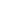 SeñoresAccionistas, Presidente y Directores, deABCDCUIT N:Domicilio legal: Corrientes, Capital (3400)Informe sobre la auditoría de los estados contablesOpiniónHe auditado los estados contables de ABCD, que comprenden el estado de situación patrimonial al … de … de 20X1 y 20X0, los estados de resultados, de evolución del patrimonio neto y de flujo de efectivo correspondientes al ejercicio finalizado en dichas fechas, así como la información explicativa de los estados contables, expuesta en las notas, que incluye un resumen de las políticas contables significativas, y los anexosEn mi opinión, los estados contables adjuntos presentan razonablemente, en todos los aspectos significativos, la situación patrimonial de ABCD al … de … de 20X1 y 20X0, así como sus resultados, la evolución de su patrimonio neto y el flujo de su efectivo correspondientes a los ejercicios finalizados en esas fechas, de conformidad con las normas contables profesionales argentinas.Fundamento de la opiniónHe llevado a cabo mi auditoría de conformidad con las normas de auditoría establecidas en la Resolución Técnica N° 37 de la Federación Argentina de Consejos Profesionales de Ciencias Económicas. Mis responsabilidades de acuerdo con dichas normas se describen más adelante en la sección Responsabilidades del auditor en relación con la auditoría de los estados contables de mi informe. Soy independiente de ABCD y he cumplido las demás responsabilidades de ética de conformidad con los requerimientos del Código de Ética del Consejo Profesional de Ciencias Económicas de Corrientes y de la Resolución Técnica N° 37 de la FACPCE. Considero que los elementos de juicio que he obtenido proporcionan una base suficiente y adecuada para mi opinión.Incertidumbre	significativa	relacionada	con	empresa	en	funcionamiento	Sin modificar mi opinión, destaco la información contenida en la nota ….. de los estados contables adjuntos, que indica que ABCD …………………. Estos hechos o condiciones, junto con otras cuestiones expuestas en la nota..., indican la existencia de una incertidumbre significativa que puede generar dudas importantes sobre la capacidad de ABCD para continuar como empresa en funcionamiento.Párrafo de énfasis Sin modificar mi opinión, llamo la atención respecto de la información contenida en la nota …….. de los estados contables adjuntos, que describe los efectos de ………Información	distinta	de	los	estados	contables	y	del	informe	de auditoria correspondiente. (“Otra información”)La dirección de la Sociedad es responsable de la otra información, que comprende:	{mencionar los documentos que acompañan a los estados contables: la Memoria, etcétera}. Esta otra información no es parte de los estados contables ni de mi informe de auditoría correspondiente.Mi opinión sobre los estados contables no cubre la otra información y, por lo tanto, no expreso ninguna forma de conclusión que proporcione un grado de seguridad sobre estaEn relación con mi auditoría de los estados contables, mi responsabilidad es leer la otra información y, al hacerlo, considerar si existe una incongruencia significativa entre la otra información y los estados contables o el conocimiento obtenido en la auditoría o si parece que existe una incorrección significativa en la otra información. Si, basándome en el trabajo que he realizado, concluyo, que existe una incorrección significativa en la otra información, estoy obligado a informar de ello. {Según corresponda} {No tengo nada que informar al respecto.} {En tal sentido informo que….}Responsabilidades de la dirección de ABCD en relación con los estados contablesLa dirección es responsable de la preparación y presentación razonable de los estados contables adjuntos de conformidad con las normas contables profesionales argentinas, y del control interno que considere necesario para permitir la preparación de estados contables libres de incorrección significativa.En la preparación de los estados contables, la dirección es responsable de la evaluación de la capacidad para continuar como empresa en funcionamiento, revelando, en caso de corresponder, las cuestiones relacionadas con empresa en funcionamiento y utilizando el principio contable de empresa en funcionamiento, excepto si la dirección tuviera intención de liquidar la Sociedad o de cesar sus operaciones, o bien no existiera otra alternativa realista.Responsabilidades del auditor en relación con la auditoría de los estados contablesMis objetivos son obtener una seguridad razonable de que los estados contables en su conjunto están libres de incorrección significativa y emitir un informe de auditoría que contenga mi opinión. Seguridad razonable es un alto grado de seguridad, pero no garantiza que una auditoría realizada de conformidad con la Resolución Técnica N° 37 de la FACPCE siempre detecte una incorrección significativa cuando exista. Las incorrecciones se consideran significativas si, individualmente o de forma agregada, puede preverse razonablemente que influyan en las decisiones económicas que los usuarios toman basándose en los estados contables.Como parte de una auditoría de conformidad con la Resolución Técnica N° 37 de la FACPCE, aplico mi juicio profesional y mantengo una actitud de escepticismo profesional durante toda la auditoría. También:Identifico y evalúo los riesgos de incorrección significativa en los estados contables diseño y aplico procedimientos de auditoría para responder a dichos riesgos y obtengo elementos de juicio suficientes y adecuados para proporcionar una base para mi opinión. Obtengo conocimiento del control interno relevante para la auditoría con el fin de diseñar procedimientos de auditoría que sean apropiados en función de las circunstancias y no con la finalidad de expresar una opinión sobre la eficacia del control interno de la Sociedad.Evalúo si las políticas contables aplicadas son adecuadas, así como la razonabilidad de las estimaciones contables y la correspondiente información revelada por la dirección Concluyo sobre lo adecuado de la utilización por la dirección, del principio contable de empresa en funcionamiento y, basándome en los elementos de juicio obtenidos, concluyo sobre si existe o no una incertidumbre significativa relacionada con hechos o con condiciones que pueden generar dudas importantes sobre la capacidad para continuar como empresa en funcionamiento. Si concluyo que existe una incertidumbre significativa, se requiere que llame la atención en mi informe de auditoría sobre la información expuesta en los estados contables o, si dicha información expuesta no es adecuada, que exprese una opinión modificada. Mis conclusiones se basan en los elementos de juicio obtenidos hasta la fecha de nuestro informe de auditoría. Sin embargo, hechos o condiciones futuros pueden ser causa de que la Sociedad deje de ser una empresa en funcionamiento.Evalúo la presentación general, la estructura y el contenido de los estados contables, incluida la información revelada, y si los estados contables representan las transacciones y hechos subyacentes de un modo que logren una presentación razonable.Me comunico con la dirección en relación con, entre otras cuestiones, la estrategia general de la auditoría y los hallazgos significativos de la auditoría, así como cualquier deficiencia significativa del control interno identificada en el transcurso de la auditoría.Informe sobre otros requerimientos legales y reglamentariosSegún surge de los registros contables de ABCD, el pasivo devengado al … de ……… de…… a favor del Sistema Integrado Previsional Argentino en concepto de aportes y contribuciones previsionales ascendía a $ ………… y no era exigible a esa fecha He aplicado los procedimientos sobre prevención del lavado de activos de origen delictivo y financiación del terrorismo previstos en la Resolución 420/11 de la Federación Argentina de Consejos Profesionales de Ciencias Económicas. Corrientes,……….de ……………………………… de 20XX